                          TCRCC Meeting Minutes – June 24, 2023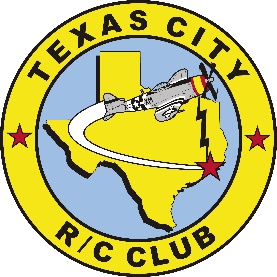 13 members present   76 current  membersPresident – Vince Hoechten Meeting called to order on 06/24/2023 at 10:01 am. Vice president- Keith BoydstonSecretary – Robert PetrashTreasurer – Steven Rhodes Upcoming Events2023 Events                                Helicopter event Oct. 6th ,7th and 8th Training seminar/clinic before the event, clinic benefits the club                   Cubs & Cousins October 13th and 14th 	     Possible swap meet with NASA, date to be determined	     Night Fly, date to be determined.                Two day events will allow for more out of town visitors to attendEvents committee chairman is Larry Ammons, and as always volunteers are needed for:RegistrationRaffleSwap meetParkingAir BossChefs/KitchenItems discussed at the June meeting:                 Reminder, be courteous of members who are speaking at meetings, one at a time. (Robert’s Rule)CD volunteer needed for eventsMore volunteers needed for club workFRIA, FAA Recognized Identification Area; our application has been sent to FAA for approval.Altitude restrictions, 400 ft. discussion and request to raise to higher limit; also waiting for FAA approval.The discussion on arming electric planes in pit area was tabledClub projectsMower shed work, new siding is needed.Lights at clubhouse Completed Thanks to Todd Nolte and Mike GozaVolunteers will be needed for all projects June 7th , the club invited 19 kids out to the field from Texas City to get exposure to RC. The kids enjoyed simulators and watched club members fly their planes.                 Meeting adjourned at 10:34SecretaryRobert Petrash281-813-9523